Please email your application materials to:Ms. Zhang Xiaoyuan(Vivian)Email: UIPSCU@126.comTel: 86-28-85468896International OfficeSichuan UniversityNo.24, South Section 1, Yihuan Road,Chengdu, 610065, P.R.China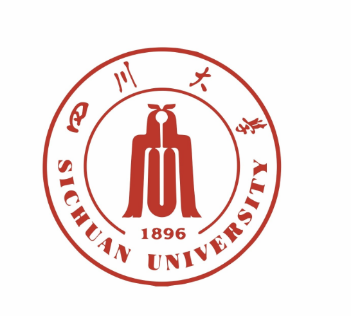 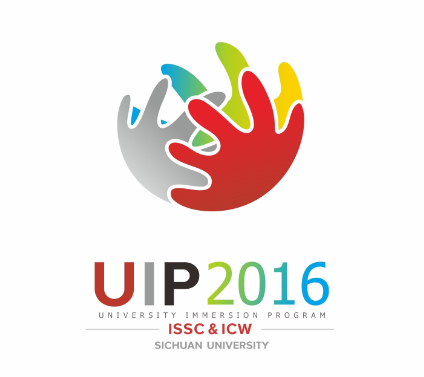 For official use onlyInternational Office Ref□□□□For official use onlyInternational Office Ref□□□□For official use onlyInternational Office Ref□□□□Application Form for the 2016 University Immersion Program (UIP)Application Form for the 2016 University Immersion Program (UIP)Application Form for the 2016 University Immersion Program (UIP)Application Form for the 2016 University Immersion Program (UIP)Application Form for the 2016 University Immersion Program (UIP)Application Form for the 2016 University Immersion Program (UIP)Application Form for the 2016 University Immersion Program (UIP)Application Form for the 2016 University Immersion Program (UIP)Section A. Personal DetailsSection A. Personal DetailsSection A. Personal DetailsSection A. Personal DetailsSection A. Personal DetailsSection A. Personal DetailsSection A. Personal DetailsSection A. Personal DetailsPlease enter your name exactly as it appears on your passport or other official document.Please enter your name exactly as it appears on your passport or other official document.Please enter your name exactly as it appears on your passport or other official document.Please enter your name exactly as it appears on your passport or other official document.Please enter your name exactly as it appears on your passport or other official document.Please enter your name exactly as it appears on your passport or other official document.Please enter your name exactly as it appears on your passport or other official document.Please enter your name exactly as it appears on your passport or other official document.FAMILY NAMEFAMILY NAMEPHOTOPHOTOFIRST NAMEFIRST NAMEPHOTOPHOTOMIDDLE NAME(S)MIDDLE NAME(S)PHOTOPHOTOTITLE (Mr, Mrs, Ms, Miss, etc.)TITLE (Mr, Mrs, Ms, Miss, etc.)PHOTOPHOTOGENDERGENDERMALE□  FEMALE□MALE□  FEMALE□MALE□  FEMALE□MALE□  FEMALE□PHOTOPHOTODATE OF BIRTHDATE OF BIRTHday_ _ month _ _ year _ _ _ _day_ _ month _ _ year _ _ _ _day_ _ month _ _ year _ _ _ _day_ _ month _ _ year _ _ _ _PHOTOPHOTOPASSPORT No.PASSPORT No.PHOTOPHOTOUNIVERSITYUNIVERSITYRESEARCH FIELDRESEARCH FIELDSection B. Contact InformationSection B. Contact InformationSection B. Contact InformationSection B. Contact InformationSection B. Contact InformationSection B. Contact InformationSection B. Contact InformationSection B. Contact InformationADDRESSCITYPOSTAL/ZIP CODEPOSTAL/ZIP CODESTATECOUNTRYCOUNTRYEMAILPHONEPHONESection C. Academic QualificationsSection C. Academic QualificationsSection C. Academic QualificationsSection C. Academic QualificationsSection C. Academic QualificationsSection C. Academic QualificationsSection C. Academic QualificationsSection C. Academic QualificationsDATEUNIVERSITY/INSTITUTEUNIVERSITY/INSTITUTEUNIVERSITY/INSTITUTEDEGREEDEGREEDEGREEDEGREESection D. Professional ExperienceSection D. Professional ExperienceSection D. Professional ExperienceSection D. Professional ExperienceSection D. Professional ExperienceSection D. Professional ExperienceSection D. Professional ExperienceSection D. Professional ExperienceDATEUNIVERSITY/INSTITUTE/COMPANYUNIVERSITY/INSTITUTE/COMPANYUNIVERSITY/INSTITUTE/COMPANYTITLETITLETITLETITLESection E. Course DescriptionSection E. Course DescriptionSection E. Course DescriptionSection E. Course DescriptionSection E. Course DescriptionSection E. Course DescriptionSection E. Course DescriptionSection E. Course DescriptionCOURSE NAMECOURSE DESCRIPTIONCOURSE DESCRIPTIONCOURSE DESCRIPTIONCOURSE DESCRIPTIONCOURSE DESCRIPTIONCOURSE DESCRIPTIONCOURSE DESCRIPTIONCOURSE NAMECOURSE DESCRIPTIONCOURSE DESCRIPTIONCOURSE DESCRIPTIONCOURSE DESCRIPTIONCOURSE DESCRIPTIONCOURSE DESCRIPTIONCOURSE DESCRIPTIONSection F. Checklist of Application MaterialsSection F. Checklist of Application MaterialsSection F. Checklist of Application MaterialsSection F. Checklist of Application MaterialsSection F. Checklist of Application MaterialsSection F. Checklist of Application MaterialsSection F. Checklist of Application MaterialsSection F. Checklist of Application MaterialsYour recent academic CVYour recent academic CVYour recent academic CVYour recent academic CVYour recent academic CVYour recent academic CVYour recent academic CV□One reference letter from your university or instituteOne reference letter from your university or instituteOne reference letter from your university or instituteOne reference letter from your university or instituteOne reference letter from your university or instituteOne reference letter from your university or instituteOne reference letter from your university or institute□One scanned copy of your passport info pageOne scanned copy of your passport info pageOne scanned copy of your passport info pageOne scanned copy of your passport info pageOne scanned copy of your passport info pageOne scanned copy of your passport info pageOne scanned copy of your passport info page□Section G. Additional RequirementsSection G. Additional RequirementsSection G. Additional RequirementsSection G. Additional RequirementsSection G. Additional RequirementsSection G. Additional RequirementsSection G. Additional RequirementsSection G. Additional RequirementsCourses should be given in English. Each course consists of 16 academic hours and each academic hour is 45 minutes.Sichuan University will review your application and respond before middle of April , 2016.Courses should be given in English. Each course consists of 16 academic hours and each academic hour is 45 minutes.Sichuan University will review your application and respond before middle of April , 2016.Courses should be given in English. Each course consists of 16 academic hours and each academic hour is 45 minutes.Sichuan University will review your application and respond before middle of April , 2016.Courses should be given in English. Each course consists of 16 academic hours and each academic hour is 45 minutes.Sichuan University will review your application and respond before middle of April , 2016.Courses should be given in English. Each course consists of 16 academic hours and each academic hour is 45 minutes.Sichuan University will review your application and respond before middle of April , 2016.Courses should be given in English. Each course consists of 16 academic hours and each academic hour is 45 minutes.Sichuan University will review your application and respond before middle of April , 2016.Courses should be given in English. Each course consists of 16 academic hours and each academic hour is 45 minutes.Sichuan University will review your application and respond before middle of April , 2016.Courses should be given in English. Each course consists of 16 academic hours and each academic hour is 45 minutes.Sichuan University will review your application and respond before middle of April , 2016.Section H. SubsidiesSection H. SubsidiesSection H. SubsidiesSection H. SubsidiesSection H. SubsidiesSection H. SubsidiesSection H. SubsidiesSection H. SubsidiesSCU will provide15,500 RMB for each course（Before taxes）Local accommodation will be provided by SCUYour international airfare (economic class) to Chengdu will be covered by SCUSCU will provide15,500 RMB for each course（Before taxes）Local accommodation will be provided by SCUYour international airfare (economic class) to Chengdu will be covered by SCUSCU will provide15,500 RMB for each course（Before taxes）Local accommodation will be provided by SCUYour international airfare (economic class) to Chengdu will be covered by SCUSCU will provide15,500 RMB for each course（Before taxes）Local accommodation will be provided by SCUYour international airfare (economic class) to Chengdu will be covered by SCUSCU will provide15,500 RMB for each course（Before taxes）Local accommodation will be provided by SCUYour international airfare (economic class) to Chengdu will be covered by SCUSCU will provide15,500 RMB for each course（Before taxes）Local accommodation will be provided by SCUYour international airfare (economic class) to Chengdu will be covered by SCUSCU will provide15,500 RMB for each course（Before taxes）Local accommodation will be provided by SCUYour international airfare (economic class) to Chengdu will be covered by SCUSCU will provide15,500 RMB for each course（Before taxes）Local accommodation will be provided by SCUYour international airfare (economic class) to Chengdu will be covered by SCU